REQUERIMENTO Nº     / 2021Senhor Presidente,	Na forma do que dispõe o Regimento Interno desta Assembleia (Art. 132 parágrafo único), requeiro a Vossa Excelência que sejam desarquivados os projetos de lei n° 282/2020 E 362/2017 de minha autoria.		 PLENÁRIO DEPUTADO “NAGIB HAICKEL”, DO PALÁCIO “MANUEL BECKMAN”, em 02 de FEVEREIRO de 2021.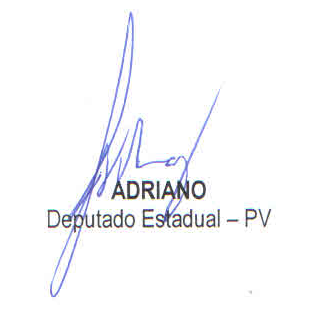 